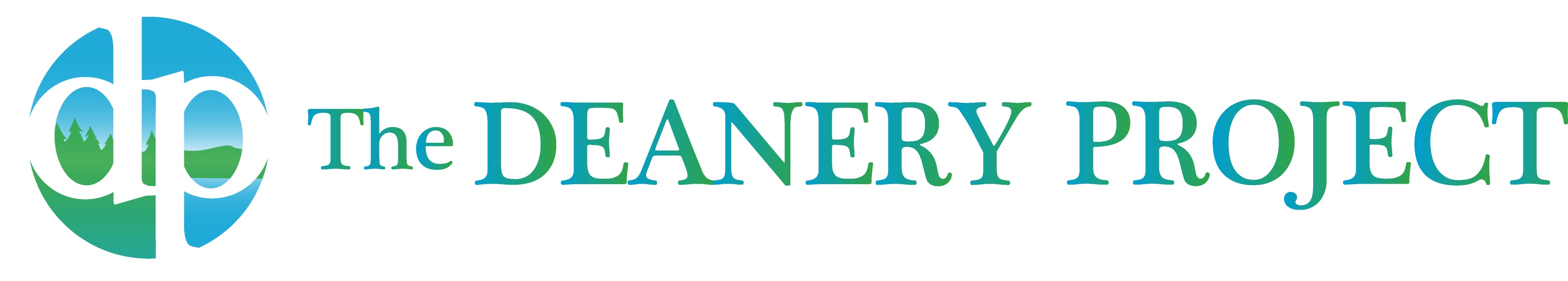 PRESS RELEASEFor Immediate ReleaseAugust 5, 2018. Lower Ship Harbour, Eastern Shore, HRMTHE DEANERY PROJECT’S 6th ANNUAL SEALIGHT SKYLIGHT FESTIVAL AUGUST 11th and 12th, 2018Take in the SeaLight SkyLight Festival at one of the best night sky viewing locations on the Eastern Shore. The annual Festival takes place around the peak of the Perseid meteor shower, which coincides with an abundance of bioluminescence in Ship Harbour. The confluence of these two spectacular natural phenomena has enabled the Deanery to create a unique event to celebrate sea and sky, with science, art and story.The program runs 7:30 -11:30 August 11th, and 2:30-11:30 August 12th. Night sky presentations and performances include: Shalan Joudry, Mi’kmaw  ecologist/storyteller; 
Dr. Stephen Payne (Planetarium, Dalhousie University) and Hope for Wildlife.Musical performances by Anna Stewart, Jacques Mindreau, Jhamiela Smith Dunn, North Street Straw Band, Open Borders, Ostrea Lake, Super Fluid as well as visual artists Jupiter MVV and Stephanie Rybczyn play to ocean, sky and star themes.This is a family-friendly, all ages, rain or shine event. Folks are encouraged to bring a blanket and binoculars for better viewing pleasure. Laughing Crow Foods, Dobbit Bakehouse and Sober Island Brewing Co are amoung the vendors offering food service at the event. Order tickets on Eventbrite/FB or by contacting the Deanery Project www.thedeaneryproject.com tel. 902-845-1888 email: thedeaneryproject@gmail.com About the Deanery Project:
The Deanery Project is a not-for-profit cooperative with a focus on the environment, youth and community, natural building, and the arts.  We are open year round offering programs and projects connected to a wide variety of learning, recreational, and research opportunities, especially those related to energy, forests, health, active transportation and rural living.For more information on SeaLight SkyLight call: Kati George Jim, Summer Program Coordinator Kim Thompson, Executive DirectorTel.  902-845-1888  email: thedeaneryproject@gmail.comwww.thedeaneryproject@gmail.com